FEBRUARY AT UNLEASHED ARTS CENTER!~ SUPER ART & ART SUPPLY SALE ON 6th Street ~Sponsored by Chris Sutherland & Heide IngramUnleashed Arts Center is located at:204 West 6th Street, Downtown Winston-Salem Arts DistrictWhat’s Happening: Various AFAS Artists will be selling art work and art supplies. From gently used art supplies, to paints, canvasses, frames, beads, jewelry, easels, desks and much more! Mark your calendar, come by and check it out!  February Hours: Wednesday – Friday: 12-5pm Saturday: 11am-4pm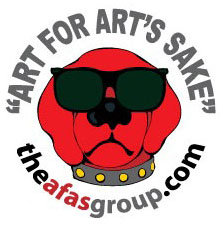 